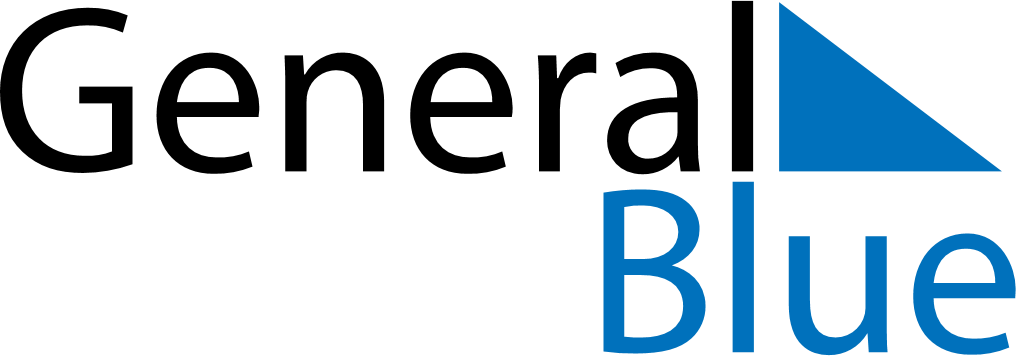 June 2028June 2028June 2028June 2028SwitzerlandSwitzerlandSwitzerlandSundayMondayTuesdayWednesdayThursdayFridayFridaySaturday1223456789910Pentecost
VätertagWhit Monday1112131415161617181920212223232425262728293030